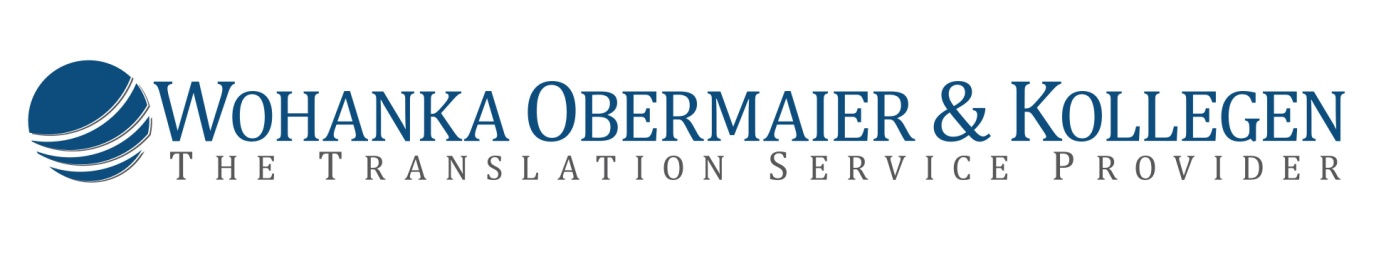 Wohanka, Obermaier & Kollegen GmbH stands for professional language services. With over 180 full-time employees working within the Wohanka company group, highly qualified translators and journalists with many years of experience translate and interpret in different subject areas and language combinations. Through customer-oriented service and professional processes, the highest demands in terms of quality, security and confidentiality are met. This comprehensive expertise distinguishes us as language partner. 

With branches and key partners in Western and Eastern Europe as well as in Asia and America, Wohanka, Obermaier & Kollegen is a competent and capable partner in the language service industry. In the last few years, the company has received several prestigious economic prizes and awards. 

Management 
The company Wohanka, Obermaier & Kollegen GmbH was founded in 1992 in Geisenhausen, near Landshut, by Barbara Wohanka. 

Since 2000, Florian Obermaier has been a member of management. Further branches have been accrued in Leipzig (quality centre), Sheffield (England), Edinburgh (Scotland), Mulhouse (F), Lyon (F)Utrecht (NL) and Verona (I) as well as numerous key partners throughout the world. 
ISO 9001:2008 certified. Registered according to DIN EN 15038.  